نام و نام خانوادگی دانشجو: ------------------شماره دانشجويي: -------------- گروه آموزشی: ------------ رشته: -------------  گرايش: --------------تاریخ دفاع:   /   /       عنوان پایان‌نامه: ----------------------------------------------------------------------------------------------------قابل توجه همکاران محترم هیات علمی ، خواهشمند است براساس حداکثرنمره قید شده در ستون های الف و ب نمرات را لحاظ نمایید .پایان‌نامه بر اساس رای اعضای جلسه دفاع: بدون اصلاحات پذیرفته شد. با اصلاحات پذیرفته شد (دانشجو موظف است تا تاریخ   /    /    اصلاحات پایان‌نامه خود را که به تایید ------------  رسیده است به گروه آموزشی تحویل دهد). مردود شناخته شد.توضیحات:1- عنوان نهایی پایان‌نامه (در صورت تغییر):2- سایر توضیحات:گزارش نماینده تحصیلات تکمیلی:گروه علوم انسانی الف شامل رشته های اقتصاد ، حسابداری ، مدیریت و علوم سیاسی  و گروه علوم انسانی ب شامل رشته  حقوق می باشد .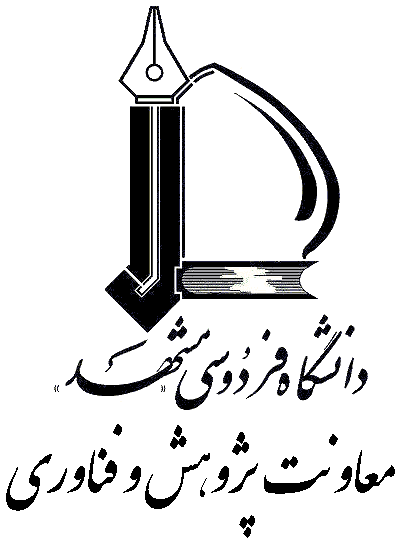 معیارهای ارزشیابیمعیارهای ارزشیابیحداکثر نمرهحداکثر نمرهنمره کسب‌شدهملاحظاتمعیارهای ارزشیابیمعیارهای ارزشیابیالفبنمره کسب‌شدهملاحظاتکیفیت نگارشانسجام در تنظیم و تدوین مطالب، حسن نگارش و رعایت دستورالعمل22کیفیت نگارشکیفیت تصویرها، شکل‌ها و منحنی‌های استفاده شده22کیفیت علمیپیشینه پژوهش1313.49کیفیت علمیابتکار و نوآوری1313.49کیفیت علمیارزش علمی و یا کاربردی1313.49کیفیت علمیجمع‌بندی نتایج و ارائه پیشنهادها برای ادامه پژوهش1313.49کیفیت علمیاستفاده از منابع و مآخذ به لحاظ کمی و کیفی (به روز بودن)1313.49کیفیت علمیگزارش‌ها1313.49کیفیت ارائهتسلط به موضوع و توانایی در پاسخگویی به سوالات در جلسه دفاع33کیفیت ارائهنحوه ارائه (رعایت زمان، تنظیم موضوع، کیفیت فایل ارائه و ...)33نمره پایان‌نامه (بدون در نظر گرفتن نمره دستاوردها)نمره پایان‌نامه (بدون در نظر گرفتن نمره دستاوردها)18.0018.49نمره دستاوردهانمره دستاوردها0-40-4نمره نهایینمره نهایی2020سمتسمتنام و نام خانوادگیمرتبه علميدانشگاه/ دانشکده امضااستاد(ان) راهنما و مشاوراستاد راهنمای اولاستاد(ان) راهنما و مشاوراستاد راهنمای دوماستاد(ان) راهنما و مشاوراستاد مشاور اولاستاد(ان) راهنما و مشاوراستاد مشاور دومهیات داورانداورهیات داورانداورنماینده تحصیلات تکمیلی: ----------------امضا و تاریخمدیر گروه: ----------------امضا و تاریخ